Walter Brandstätter B.Sc. M.Ed.
Projektmitarbeiter (Dissertant) 
Fachbereich Geschichte 
Rudolfskai 42 | 5020 Salzburg | Austria 
Tel.: +43(0)662/8044 - 4774
E-Mail: walter.brandstaetter@plus.ac.at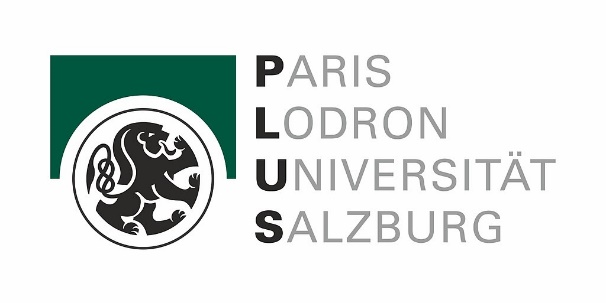 Curriculum VitaeBildungsweg seit 01/22	Doktoratsstudium am Fachbereich Geschichte, Paris-Lodron-Universität-Salzburg, Dissertationsthema: Die Festung Hohensalzburg. Alltag und Raumnutzung im historischen Vergleich.10/2019 – 07/2021 	Masterstudium Lehramt (M.Ed. Univ.) der Unterrichtsfächer Bewegung und Sport und Geschichte und Sozialkunde/Politische Bildung an der Paris-Lodron-Universität-Salzburg. Masterarbeit: Die Festung Hohensalzburg im Spiegel frühneuzeitlicher Quellen aus der Regierungszeit Erzbischofs Matthäus Lang von Wellenburg (1519–1540).10/2016 – 06/2019 	Bachelorstudium Lehramt (B.Ed. Univ.) der Unterrichtsfächer Bewegung und Sport und Geschichte und Sozialkunde/Politische Bildung an der Paris-Lodron-Universität-Salzburg. Bachelorarbeit: Kaiser Maximilian I. als Jäger und „erster Bergsteiger“10/2013 – 07/2017 	Bachelorstudium (B.Sc.) der Sport- und Bewegungswissenschaften am Universitäts- und Landessportzentrum Salzburg/Rif (PLUS) Berufserfahrung seit 01/22	Projektmitarbeiter „Hohensalzburg digital. Historische Daten zur materiellen Raumausstattung und -nutzung erschließen und verlinken“ unter der Leitung von Fr. Prof.in Christina Antenhofer 12/2018 – 06/2020 	Tutor am Fachbereich Geschichte bei Fr. Prof.in Christina Antenhofer. Vorträge 02/2022	Gesellschaft für Salzburger Landeskunde, Präsentation der Masterarbeit zum Thema „Die Festung Hohensalzburg im Spiegel frühneuzeitlicher Quellen aus der Regierungszeit Erzbischofs Matthäus Lang von Wellenburg (1519–1540).Mitgliedschaften 02/2022	Gesellschaft für Salzburger Landeskunde 								Stand: März 2022